О внесении изменений в Закон Республики Саха (Якутия) «О бюджетном устройстве и бюджетном процессе в Республике Саха (Якутия)»Статья 1Внести в Закон Республики Саха (Якутия) от 5 февраля 2014 года 1280-З № 111-V «О бюджетном устройстве и бюджетном процессе в Республике Саха (Якутия)» следующие изменения:1) часть 5 статьи 51 дополнить пунктом 16 следующего содержания:«16) Инвестиционной программой Республики Саха (Якутия).»; 2) пункт 2 статьи 54 признать утратившим силу;3) часть 1 статьи 58 дополнить пунктом 5 следующего содержания: «5) Инвестиционная программа Республики Саха (Якутия).». Статья 2Настоящий Закон вступает в силу после дня его официального опубликования.Глава Республики Саха (Якутия) 						А.НИКОЛАЕВг.Якутск, 21 марта 2019 года           2106- З № 123-VI                                               З А К О НРЕСПУБЛИКИ САХА (ЯКУТИЯ)  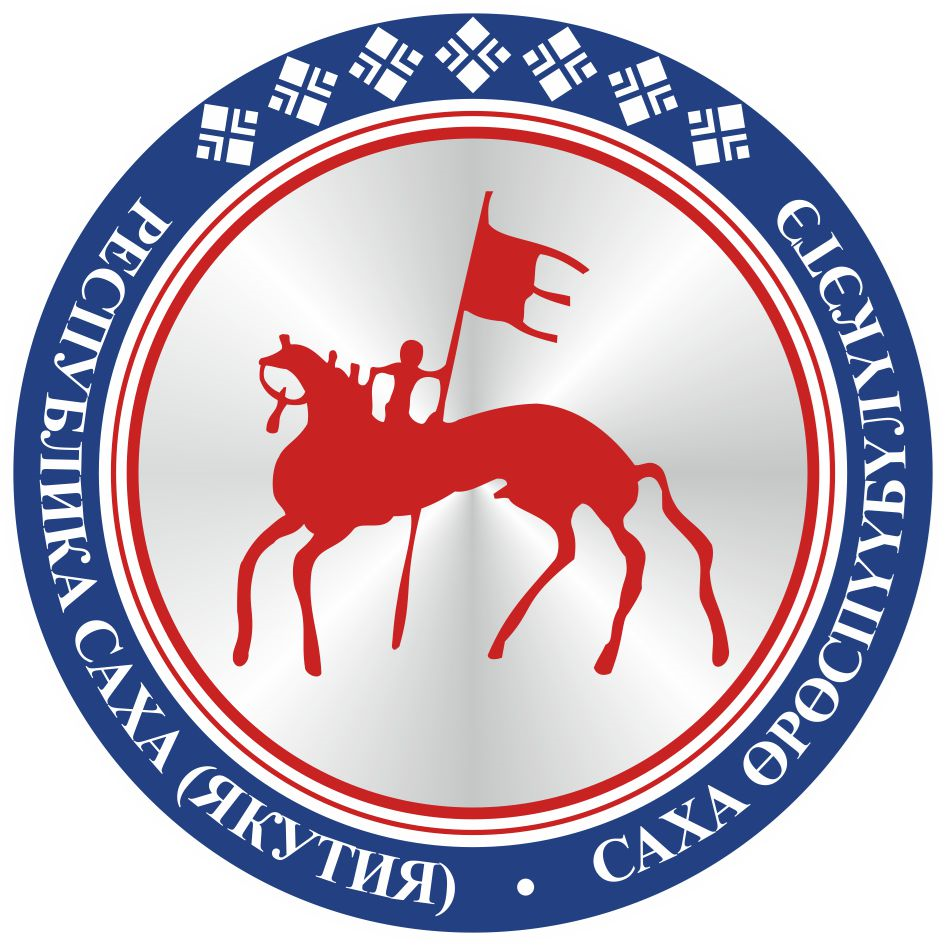                                       САХА ЈРЈСПҐҐБҐЛҐКЭТИНС О К У О Н А                                       